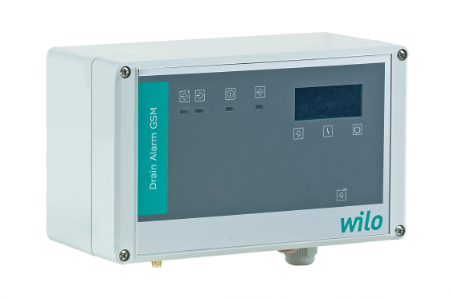 Descriptif coffretWilo-DrainAlarm